VÝZKUMNÝ ÚSTAV ROSTLINNÉ VÝROBY v.v.i.Drnovská 507161 06 Praha 6-Ruzynětelefon: 233 022 111IČO: 00027006 DIČ: CZ00027006Objednávka číslo OB-2023-00001246Dodavatel	Číslo objednávky uvádějte na faktuře, jinak nebude faktura proplacenaIng. Jiří Frank, IČ: 67387675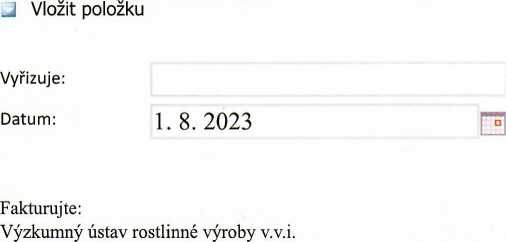 Drnovská 507 161 06 Praha 6IČO: 00027006 DIČ: CZ 00027006 Bank.spojení: 25635061/0100PoložkaMnožství Jednotka	PopisCena(včetně DPH)Pravidelný servis plynových kotlůPravidelný servis plynových kotlů a80 937ohřívačů na vodu809378093780937